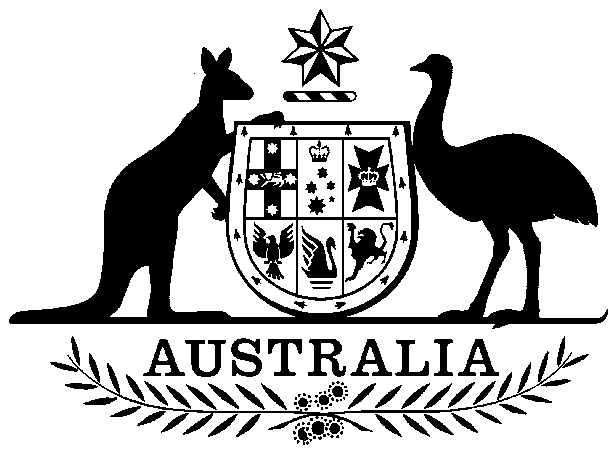 COMMONWEALTH OF AUSTRALIAList of CITES Species Amendment (2022/073) Instrument 2022Made under paragraphs 303CA(9)(b) and (c) of the Environment Protection and Biodiversity Conservation Act 1999 I, Susan Cooper, delegate of the Minister for the Environment and Water pursuant to paragraphs 303CA(9)(b) and (c) of the Environment Protection and Biodiversity Conservation Act 1999 (EPBC Act), amend the List of CITES Species for the Purposes of the Act (29/11/2001), established under subsection 303CA(1) of the EPBC Act, as set out in Schedule 1 to this instrument.Each provision of this instrument specified in Column 1 of the table below commences, or is taken to have commenced, in accordance with Column 2 of the table. Any other statement in Column 2 has effect according to its terms.Note: This table relates only to the provisions of this instrument as originally made. It will not be amended to deal with any later amendments of this instrument.Any information in Column 3 of the table is not part of this instrument. Information may be inserted in this column, or information in it may be edited, in any published version of this instrument.Dated this 21 day of December 2022
Delegate of the Minister for the Environment and Water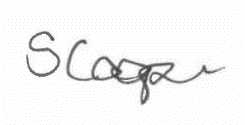 Note: CITES means the Convention on International Trade in Endangered Species of Wild Fauna and Flora made at Washington on 3 March 1973, as amended and in force for Australia from time to time. SCHEDULE 1 Under the heading Phylum: Arthropoda (Arthropods), Class: Arachnida, Order: Araneae, include in the appropriate position:Commencement informationCommencement informationCommencement informationColumn 1Column 2Column 3ProvisionsCommencementDate/Details1.  Anything in this instrument not elsewhere covered by this table.The day after this instrument is registered.2. Schedule 111 January 2023Family: TheraphosidaeCaribena versicolorAntilles pinktoe tarantulaIII11 Jan 2023